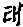 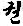 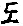 Trois Photos d’identité.La fiche d'inscription dûment remplie.Un certificat médical d’aptitude à la pratique de TAEKWONDO.Un ou trois chèques pour le règlement de la cotisation de la saison.Un chèque de 35€ pour la licence annuelle.Un chèque pour le passeport sportif- 20€ ( valable 8 ans ).7 allée de la pelouse 38100 GRENOBLE Tél.: 06 19 26 98 52